   OBCBS ALERT 16-01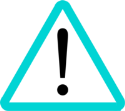 This alert letter will serve as a high level summary of changes incorporated into the FY16 Appendix A & Appendix A-1 to the DDDS Day and Residential contracts.  We hope this summary will facilitate the contract review process.DDDS made the following changes to Appendix A (For Day & Residential Providers)DMAP Manual Link:  A refreshed hyperlink was inserted on page one of Appendix A to ensure correct routing to the DMAP Manual. Provider Cost Reports: DDDS no longer requires Day Program Providers to submit cost reports as current reimbursement methodology is now based on Medicaid approved rates.Accounting System: DDDS no longer requires the right to approve accounting systems used by providers as it recognized this language was unnecessary and unenforceable.Waiting Lists:  DDDS clarifies under what circumstances it is appropriate for a Provider to create a waiting list and outlines the expected communication for notifying the Division that the provider has reached capacity.DDDS made the following changed on Appendix A-1  (For Residential Providers)Site Cost Definition:  DDDS modified the language associated with site costs to be consistent with the revised PM62 language.Client Payments:  DDDS specifies that they are not responsible for uncollected client payments unless the Department is the appointed representative payee.Annual Site Cost & Reconciliation Report:  A refreshed hyperlink was inserted to facilitate location of report template on the DDDS website.OFFICE OF BUDGET, CONTRACTS & BUSINESS SERVICES DIVISION OF DEVELOPMENTAL DISABILITIES SERVICESFY16 APPENDIX A & APPENDIX A-1 SUMMARY OF CHANGES